écris s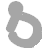 s s s s s s               2) écris les mots en sécris ss s s s s s               2) écris les mots en sGSécriture  graphème sGSécriture  graphème sGSécriture  graphème sGSécriture  graphème sGSécriture  graphème s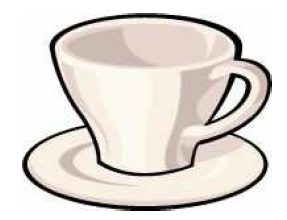 une tasse le soleilGSécriture  graphème sGSécriture  graphème sGSécriture  graphème sGSécriture  graphème sGSécriture  graphème sune tasse le soleil